 Brookwood High School  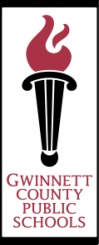 High School Course Syllabus	Course Title	AP Computer Science A	Term	Fall, 2011
Teacher	 Crystal L. Furman	room #	 B8Course Description This course provides students an opportunity to further develop and refine their programming skills. We begin our study of programming and further explore the lab’s hardware, software and network components. Students will have the benefit of keeping current with social changes and ethical practices that impact the field of computer science through current event articles and discussions. In particular, the emphasis of this course is on the organization of information; the implementation of common data structures such as lists, and techniques of data abstraction, including encapsulation and inheritance. Students also explore recursion and the close relationship between data structures and algorithms. Hands-on programming is a central component of this course. Programming assignments will require time spent in class as well as preparation time outside of class. At the conclusion of this course, students will understand common data structures and algorithms and be able to apply that understanding to implementing new data abstractions and using existing library components. Students will be stronger programmers and feel comfortable programming in Java.Course Curriculum ContentThis course will follow the approved American College Board curriculum for the Advanced Placement Computer Science curriculum which can be accessed through the web address at http://www.collegeboard.com/student/testing/ap/sub_compscia.html?compsciaInstructional Materials and SuppliesEvaluation and GradingOther InformationThe syllabus may be updated as needed throughout the semester.Email AddressTeacher Web PageCrystal_Furman@gwinnett.k12.ga.usTeacher Support(Help sessions etc.)Help sessions are available Tues – Thurs after school until 2:55PM in B8.AP Curriculum RequirementsUnits/TopicsCR 1: The course includes all of the topics listed in the "Computer Science A" column of the Topic Outline in the AP Computer Science Course Description. CR 2: The course teaches students to design and implement computer-based solutions to problems in a variety of application areasCR 3: The course teaches students to use and implement commonly used algorithms and data structures. CR 4: The course teaches students to develop and select appropriate algorithms and data structures to solve problems.CR 5:  The course teaches students to code fluently in an object-oriented paradigm using the programming language Java. CR 6: The course teaches students to use standard Java library classes from the AP Java subset delineated in Appendixes A and B of the AP Computer Science Course Description. CR 7:  The course teaches students to read and understand a large program consisting of several classes and interacting objects, and enables students to read and understand the current AP Computer Science Case Study posted on AP Central. CR 8:  The course teaches students to recognize the ethical and social implications of computer use. Java BasicsObject Oriented ProgrammingFlow of ControlIterationsCollectionsSearching, Sorting, and RecursionInheritanceAbstract and InterfaceReviewPost AP ExamPublished MaterialsInstructional SuppliesHorstman, Cay, AP Edition Java Concepts, Wiley, 2005The AP® Computer Science GridWorld Case StudyAP® Computer Science Quick Reference Guide OneNote notebookAP CS Pacing GuideAssignmentsGrade WeightsGrading ScaleClasswork & HomeworkSpecial Projects / Research PaperUnit TestsWeekly QuizzesFinal ExamClassroom Assignment	35%Classwork	10%Labs / Quizzes	25%Summative Assessment	45%Unit Tests	Research Project	Final Exam	20%Objective	10%Performance	10%A:	90 and aboveB:	80 – 89C:	74 – 79D:	70 – 73
F:	69 or belowExpectations for Academic SuccessAdditional Requirements/ResourcesRead dailyAsk questionsParticipate constructively as a team memberProof read written assignments and edit meaningfullyReview multiple sources of informationChallenge yourself to continuously improveTutoring AvailableHelpful ResourcesCommunity Support ServicesLab Safety Procedures